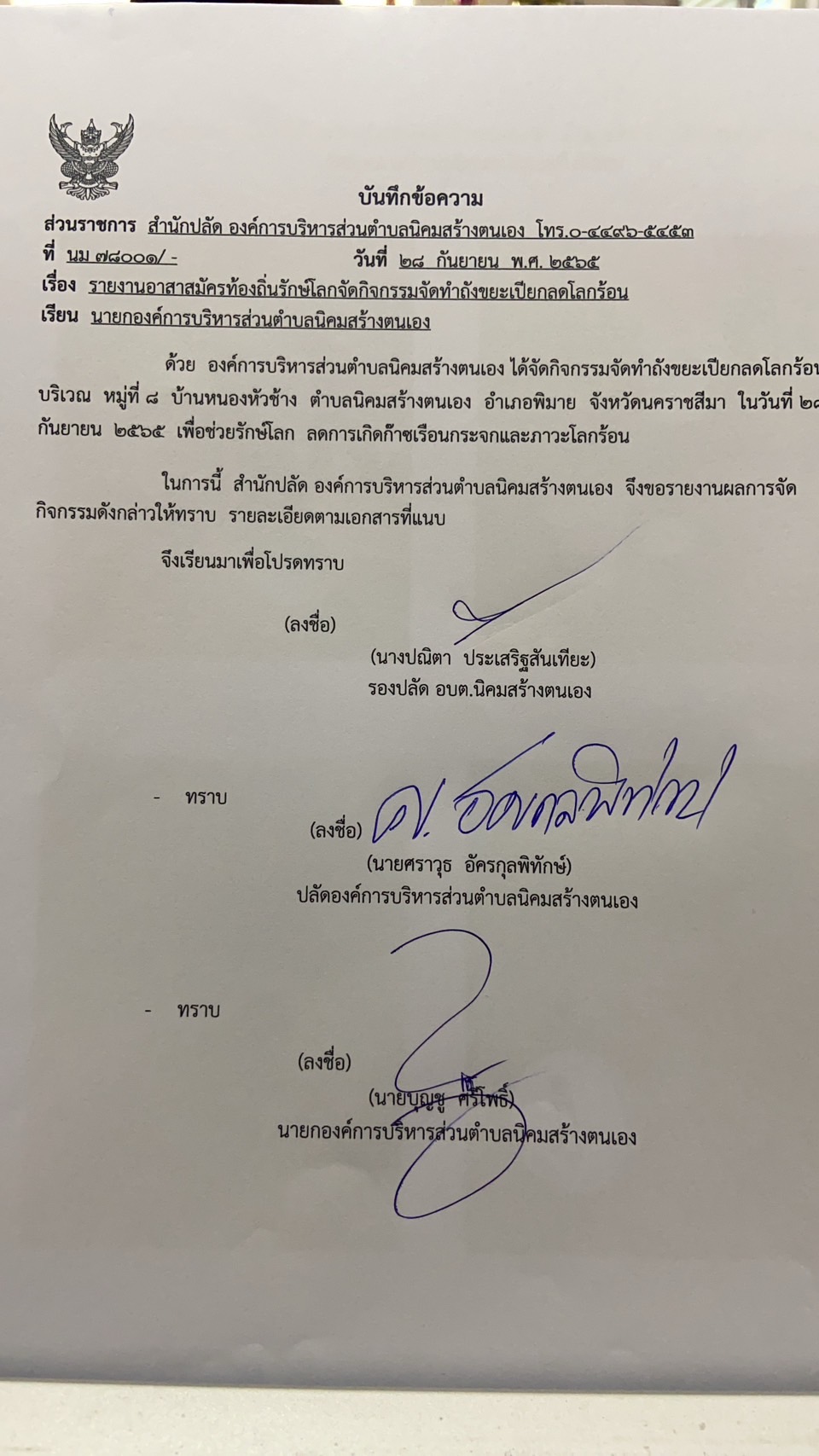 ภาพอาสาสมัครท้องถิ่นรักษ์โลกตำบลนิคมสร้างตนเอง  อำแภอพิมาย  จังหวัดนครราชสีมาจัดกิจกรรมจัดทำถังขยะเปียกลดโลกร้อน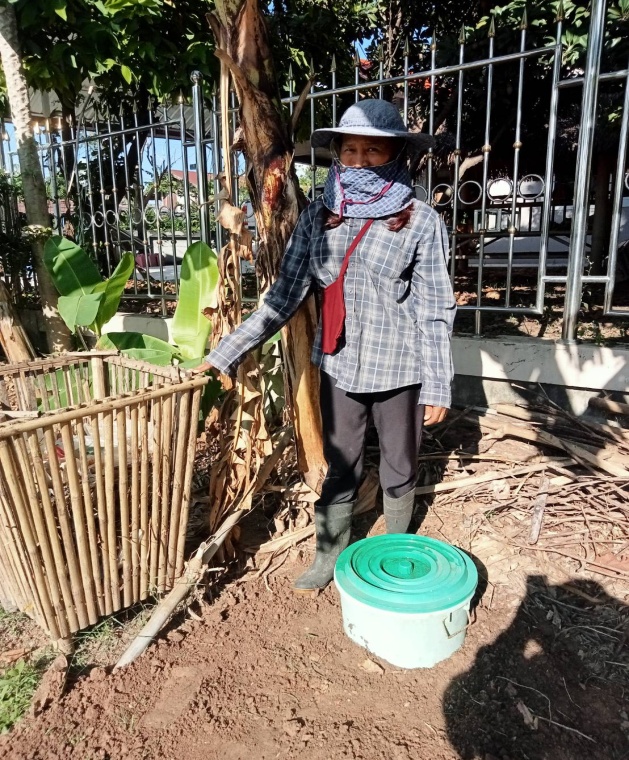 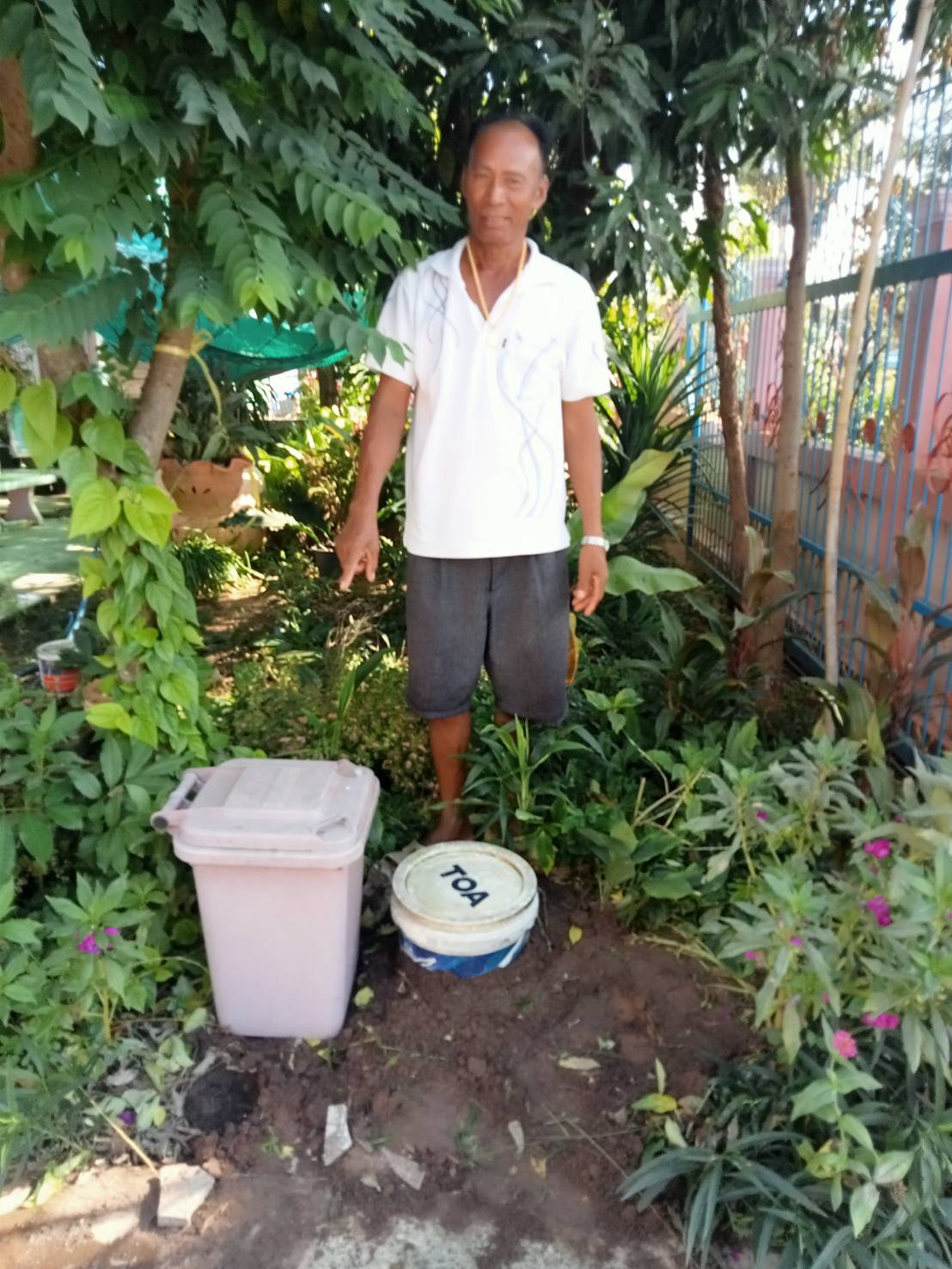 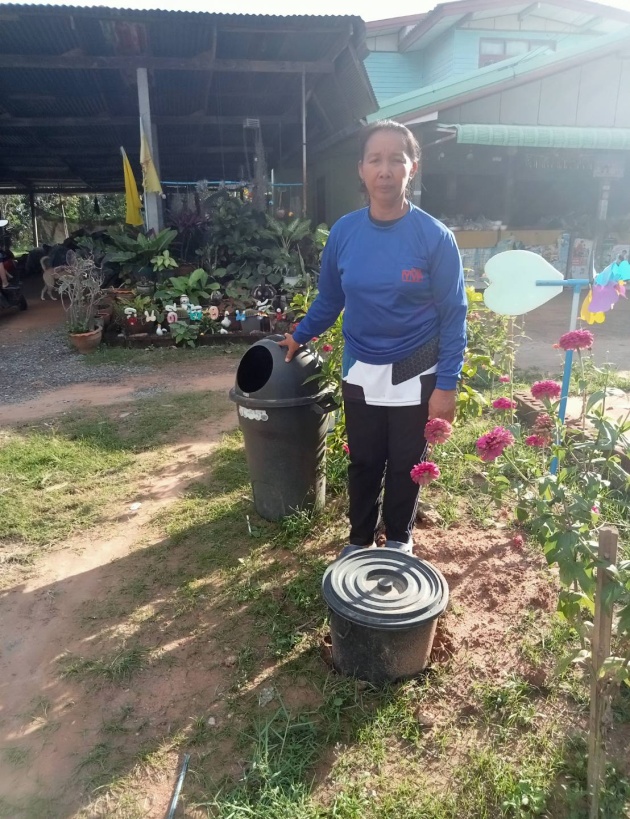 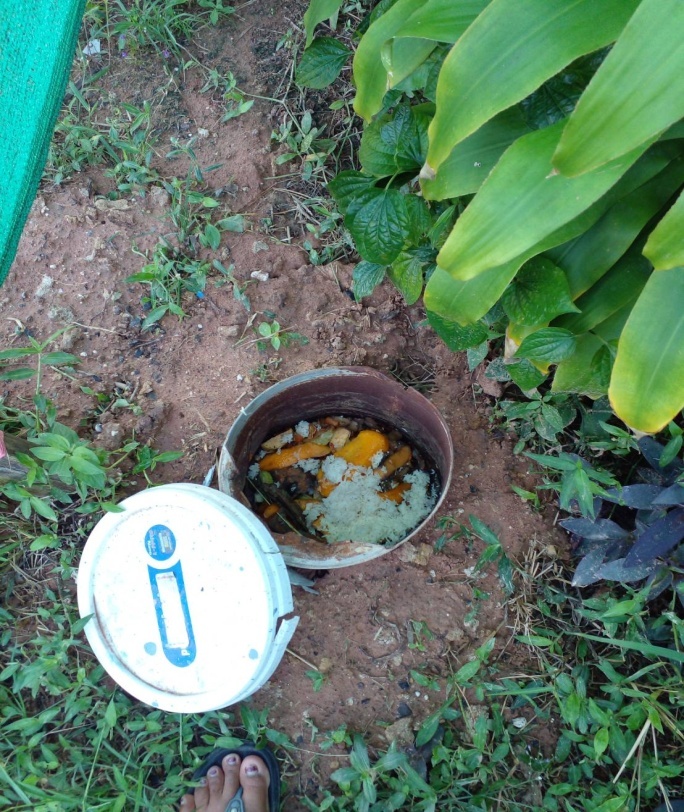 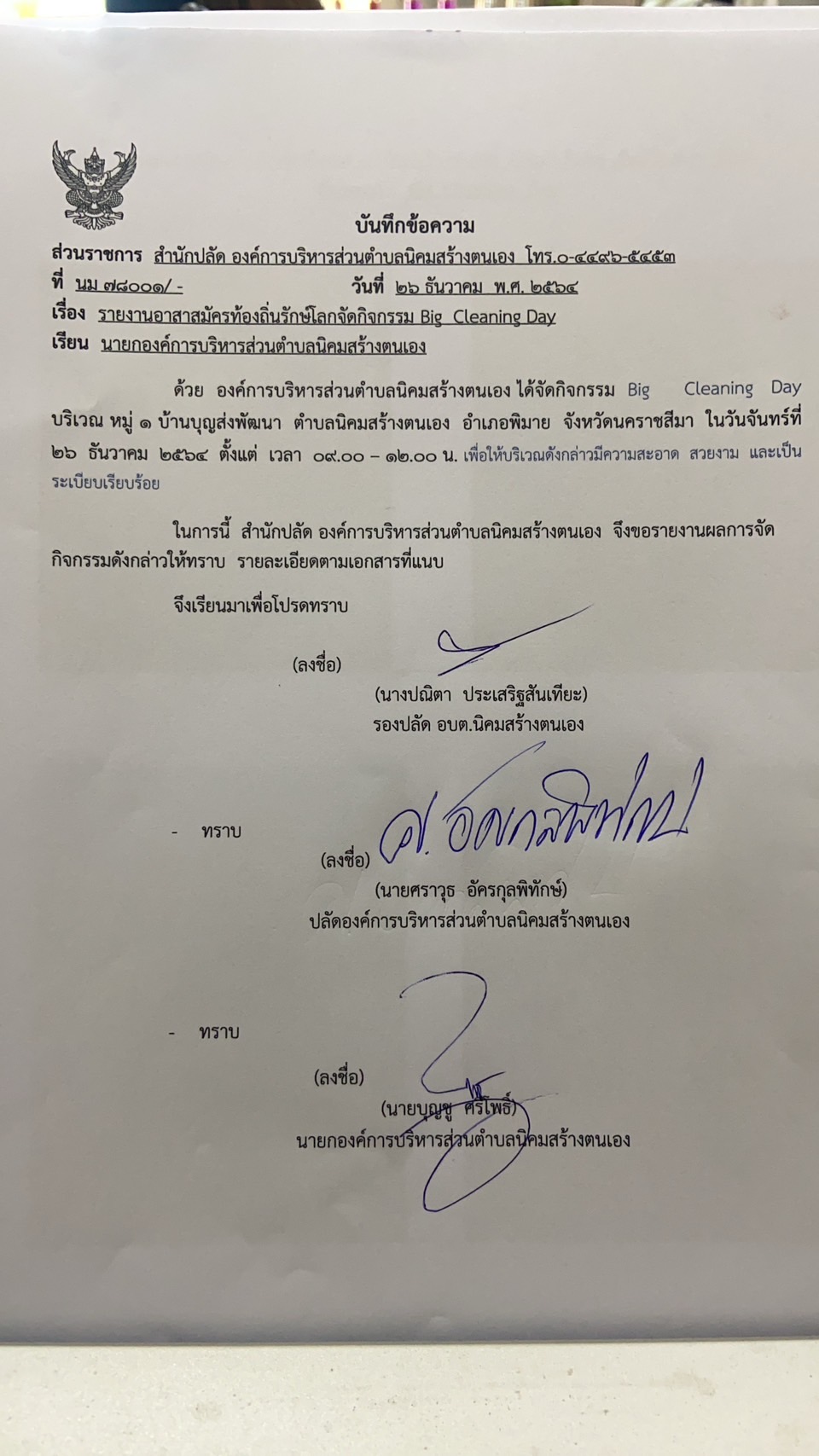 ภาพอาสาสมัครท้องถิ่นรักษ์โลกตำบลนิคมสร้างตนเอง  อำแภอพิมาย  จังหวัดนครราชสีมาจัดกิจกรรม  Big  Cleaning  Day   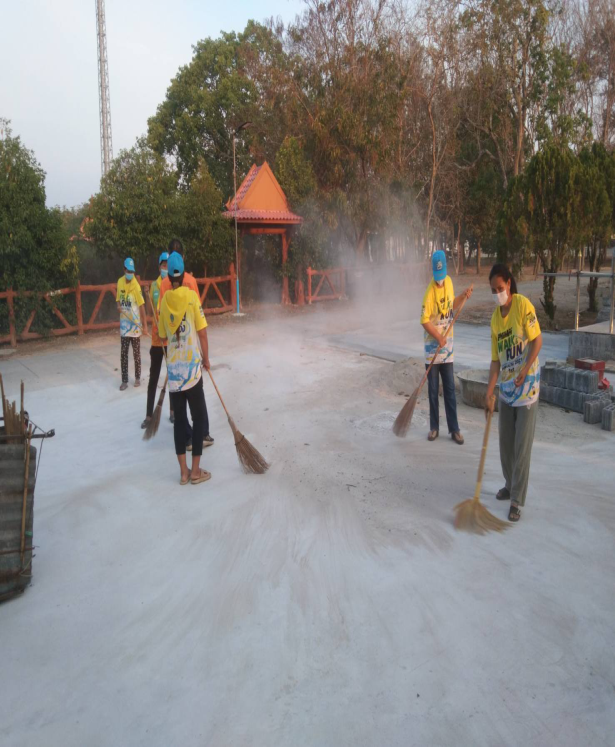 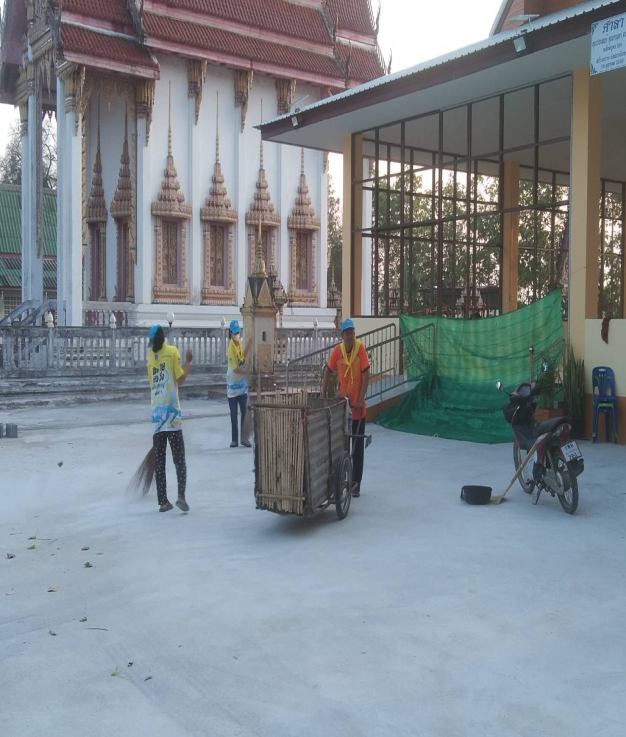 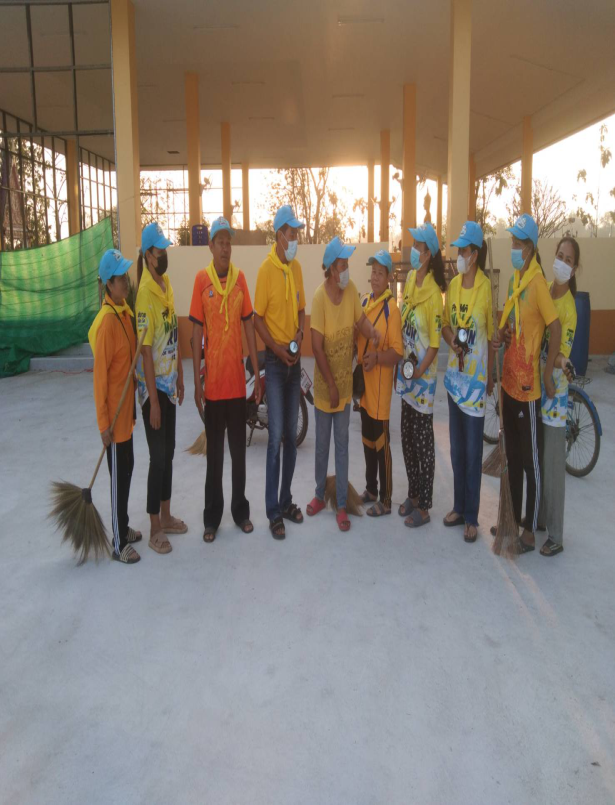 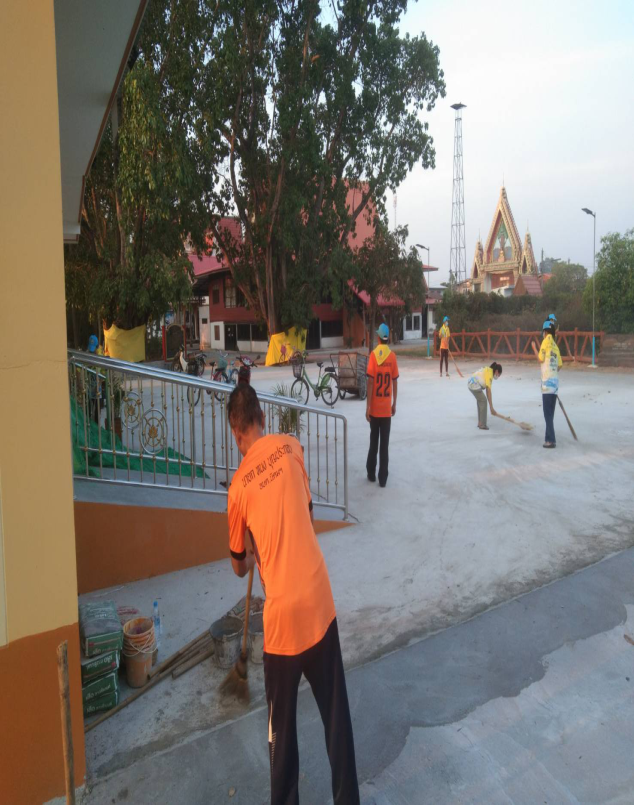 ภาพอาสาสมัครท้องถิ่นรักษ์โลกตำบลนิคมสร้างตนเอง  อำแภอพิมาย  จังหวัดนครราชสีมาจัดกิจกรรม  Big  Cleaning  Day  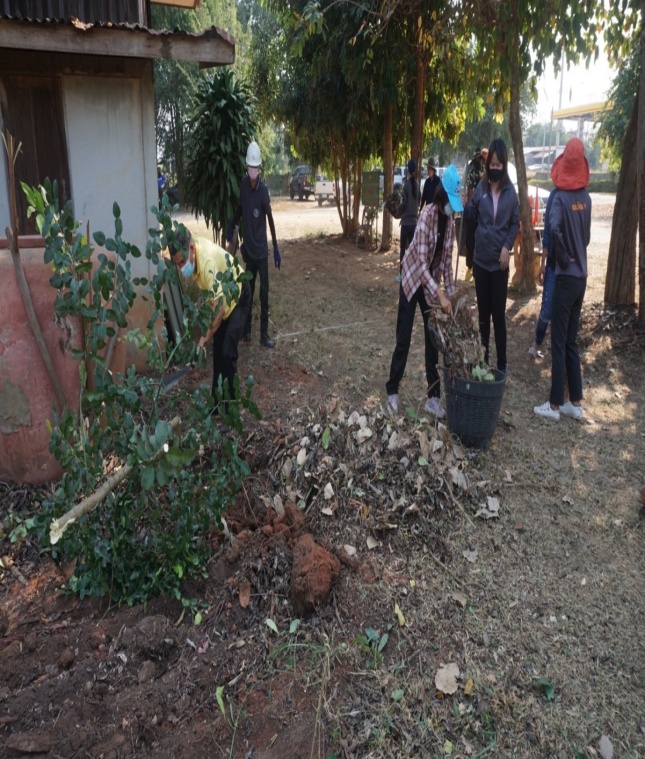 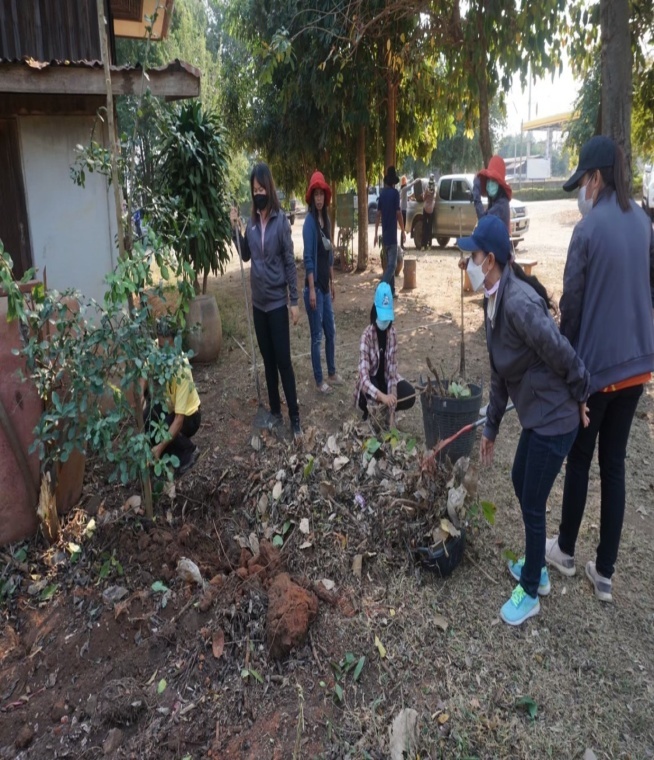 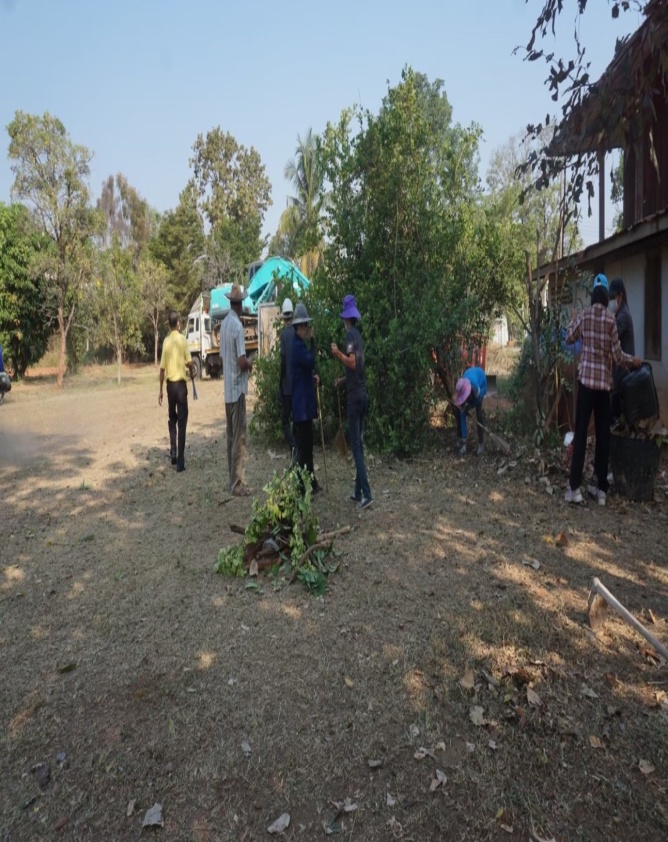 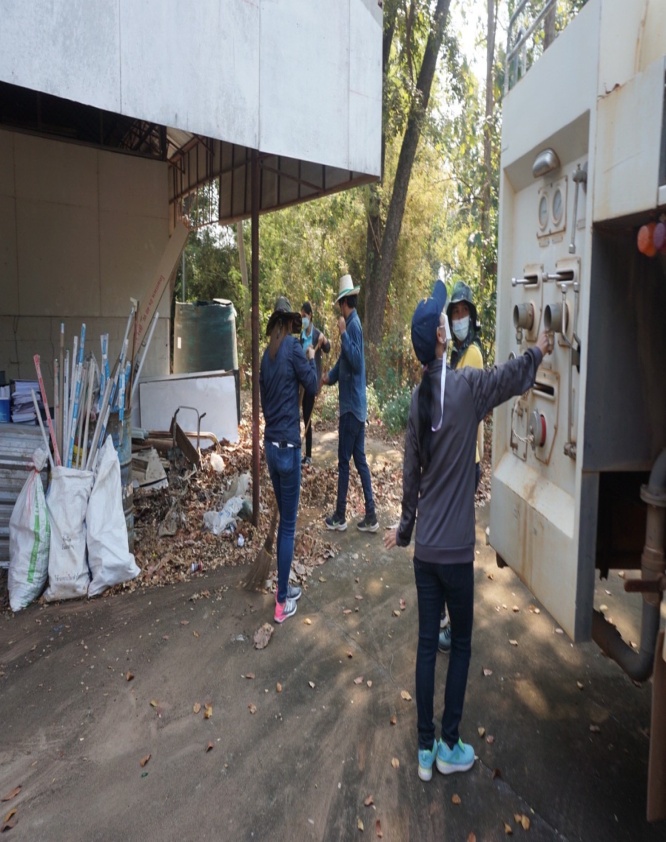 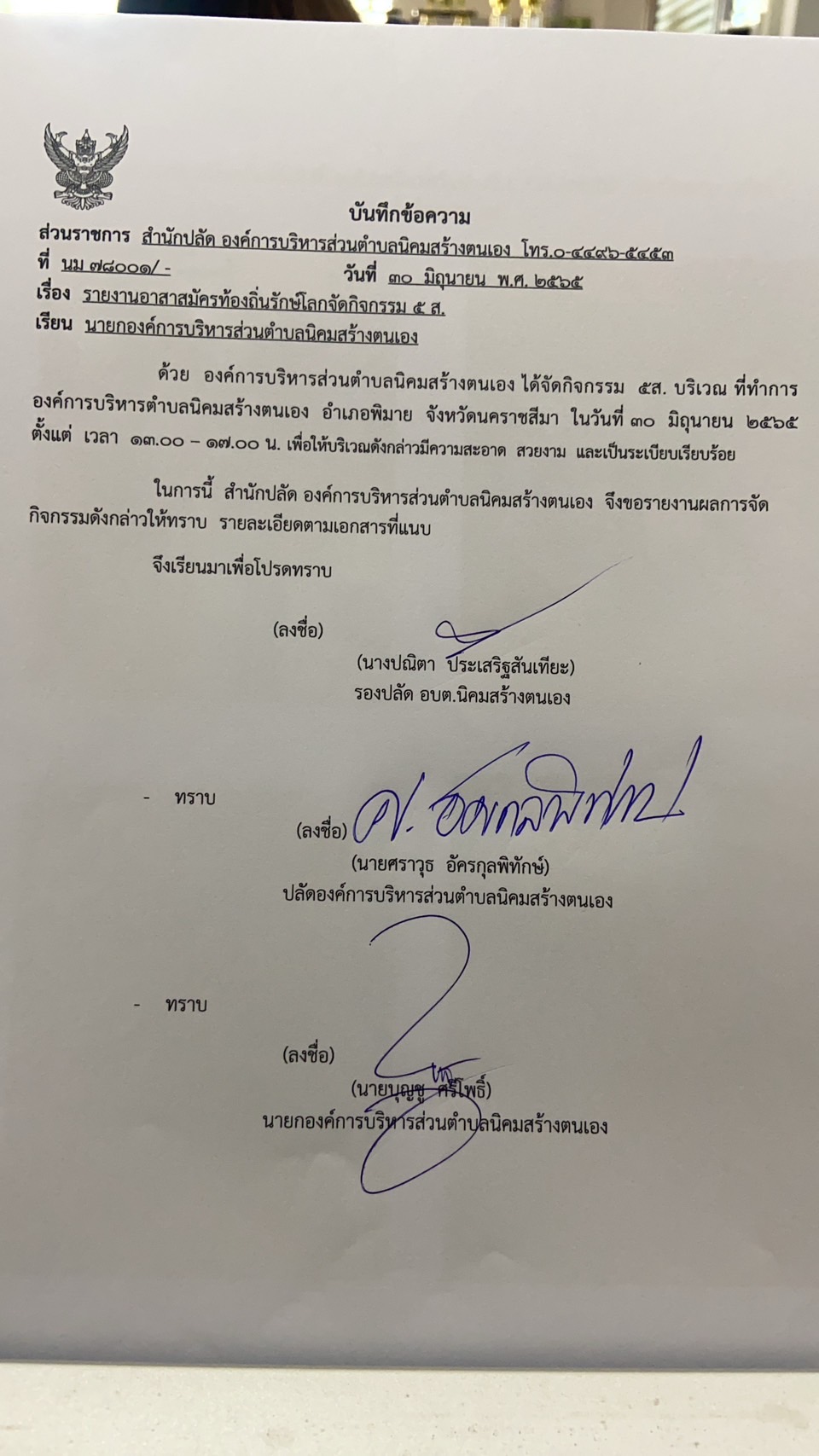 ภาพอาสาสมัครท้องถิ่นรักษ์โลกตำบลนิคมสร้างตนเอง  อำแภอพิมาย  จังหวัดนครราชสีมาจัดกิจกรรม ๕ส.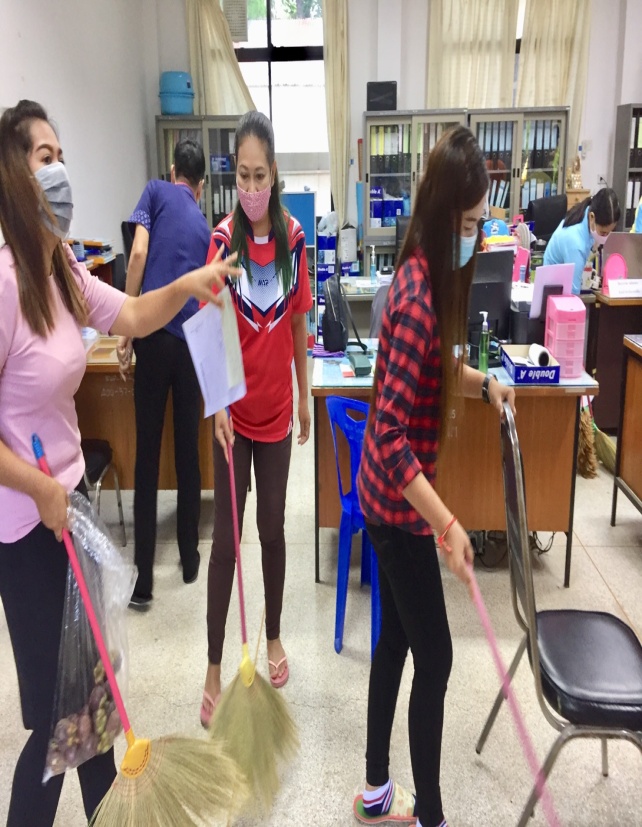 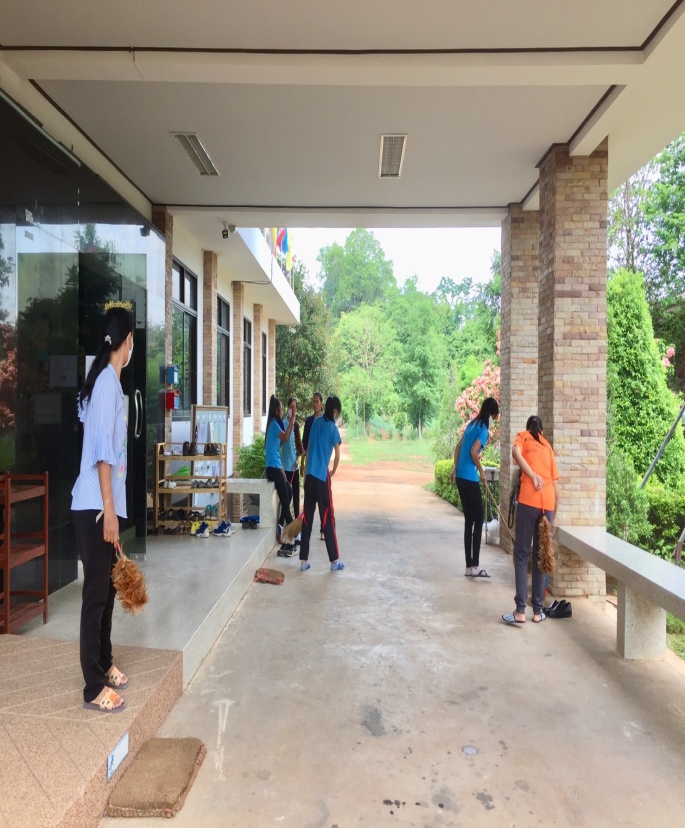 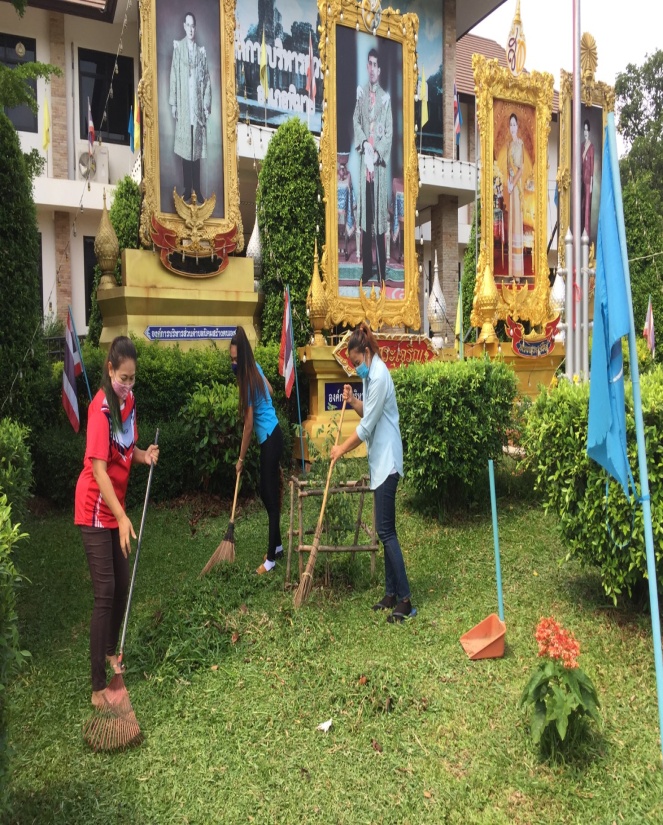 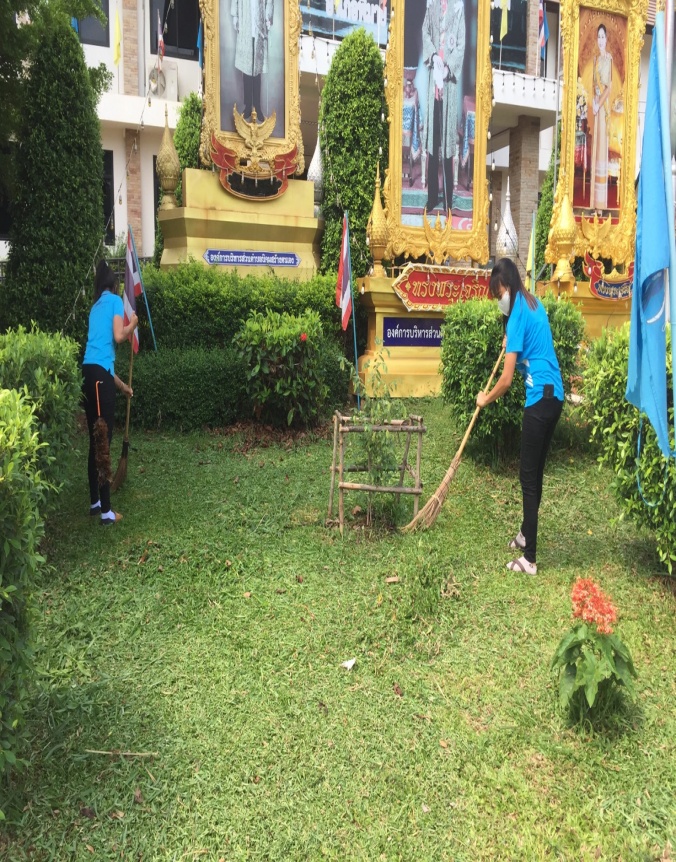 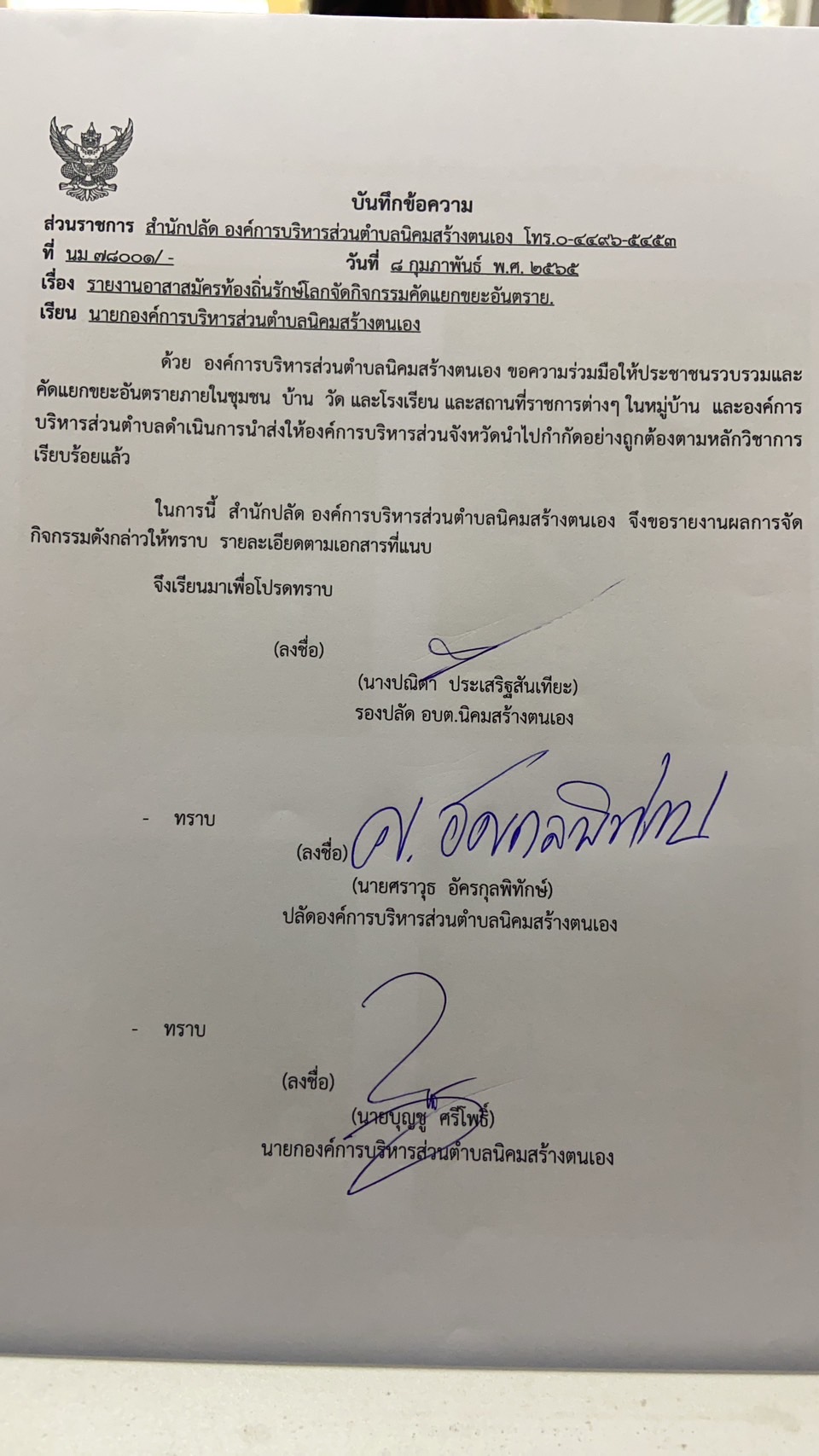 ภาพอาสาสมัครท้องถิ่นรักษ์โลกตำบลนิคมสร้างตนเอง  อำแภอพิมาย  จังหวัดนครราชสีมาจัดกิจกรรมคัดแยกขยะอันตราย 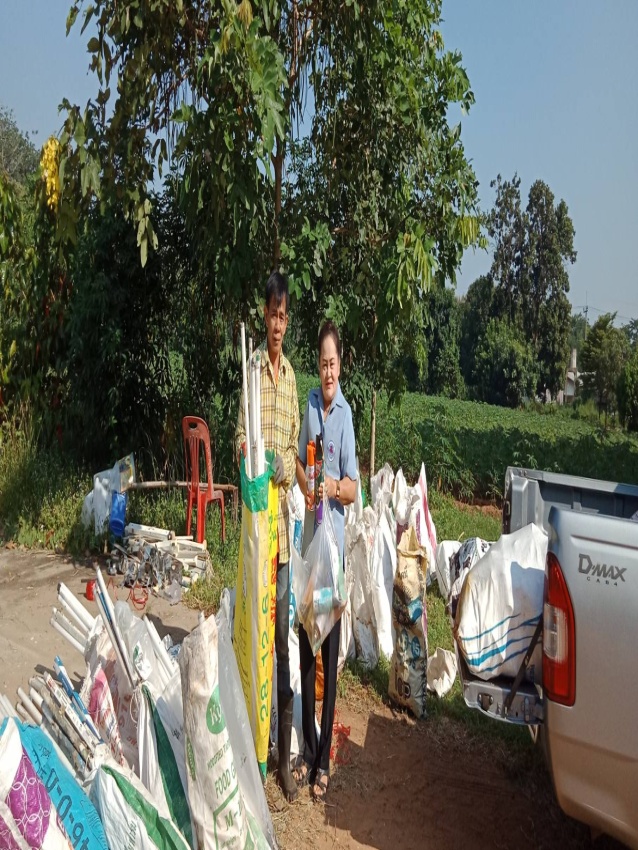 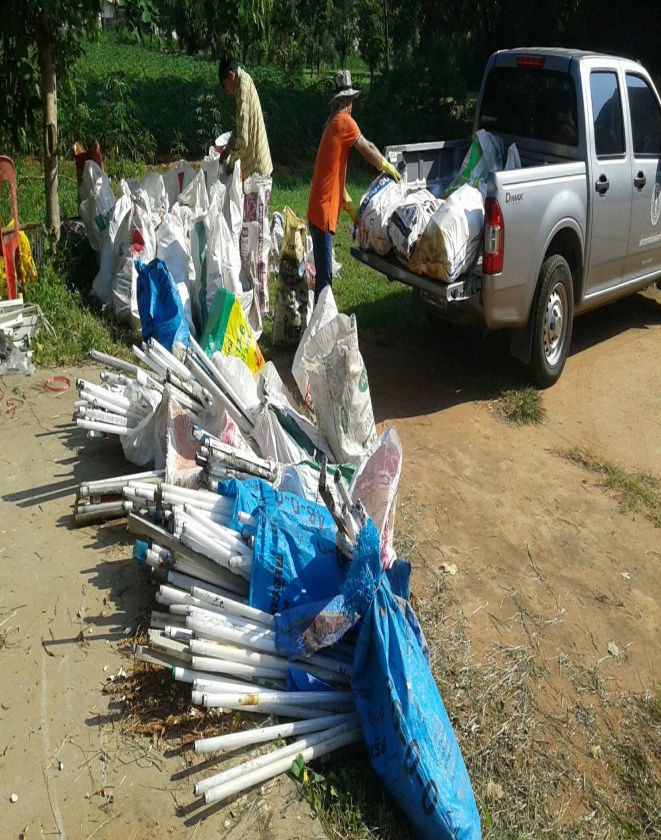 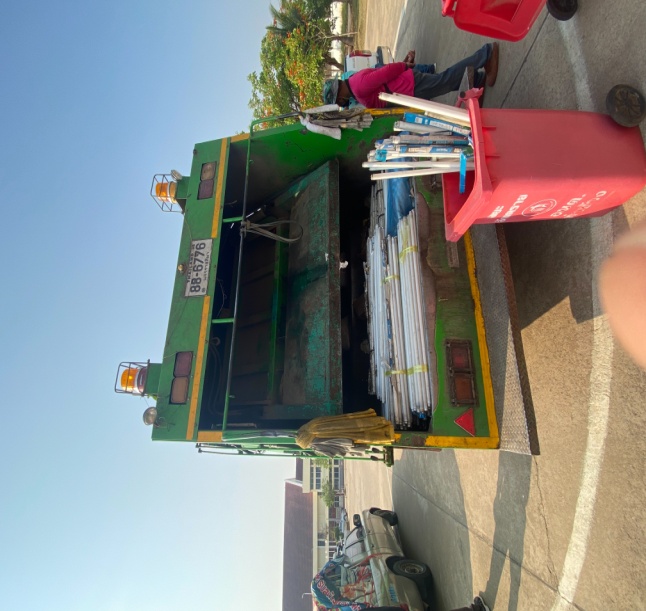 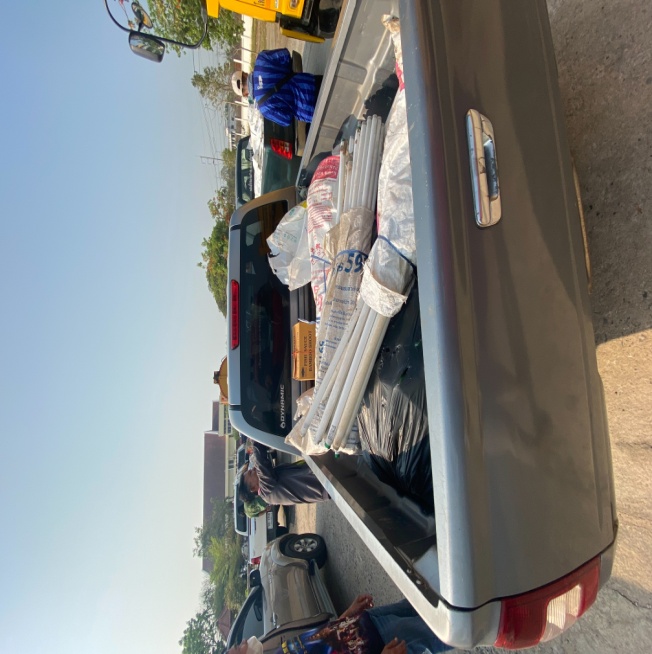 